Winter Nature Walk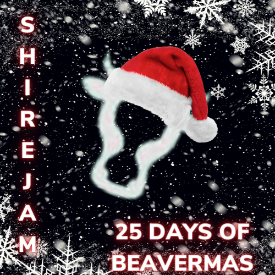 What Materials you will need for this acvitity Hat, Scarf, Gloves Coat BootsFamily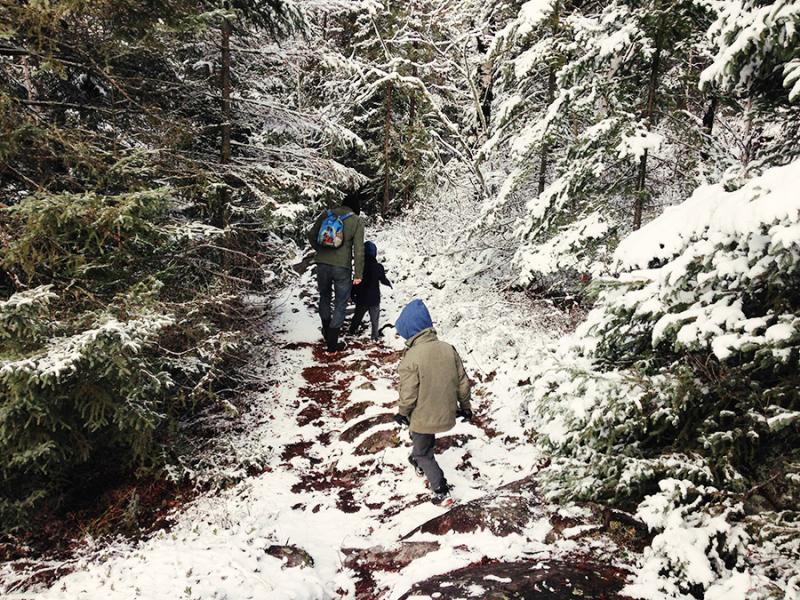 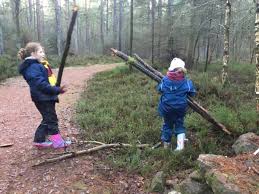 